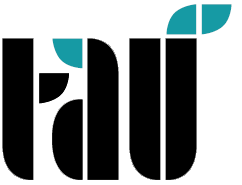 TÜRKISCH-DEUTSCHE UNIVERSITÄTINSTITUT FÜR SOZIALWISSENSCHAFTENANTRAG AUF EXMATRIKULATIONAN DIE LEITUNG DES INSTITUTS FÜR SOZIALWISSENSCHAFTENAus dem oben geschilderten Grund beantrage ich für den oben genannten Studiengang des Instituts für Sozialwissenschaften die Exmatrikulation.Ich bitte um Ihre Kenntnisnahme und Mitwirkung            Datum: Student (Unterschrift)VOR-NACHNAME D. STUDENTENMATRIKELNUMMER/AUSWEISNUMMERANGEMELDETER STUDIENGANGVOR-NACHNAME DES BETREUERSADRESSE & TELEFONGRUND DER EXMATRIKULATION